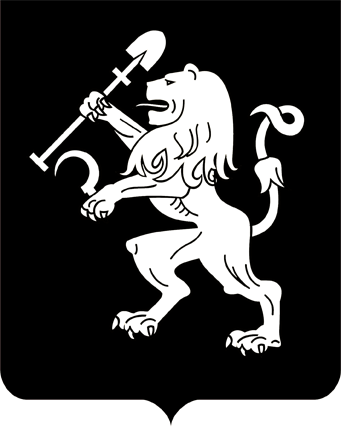 АДМИНИСТРАЦИЯ ГОРОДА КРАСНОЯРСКАПОСТАНОВЛЕНИЕО проведении публичных слушаний по проекту решения о предоставлении разрешения на отклонение от предельных параметров разрешенного строительства, реконструкции объекта капитального строительстваНа основании ст. 5.1, 40 Градостроительного кодекса Российской Федерации, ст. 16, 28 Федерального закона от 06.10.2003 № 131-ФЗ             «Об общих принципах организации местного самоуправления в Российской Федерации», ст. 7 Правил землепользования и застройки городского округа город Красноярск Красноярского края, утвержденных решением Красноярского городского Совета депутатов от 07.07.2015                      № В-122, ст. 20 Положения об организации и проведении публичных слушаний по проектам в области градостроительной деятельности                    в городе Красноярске, утвержденного решением Красноярского городского Совета депутатов от 19.05.2009 № 6-88, руководствуясь ст. 41, 58, 59 Устава города Красноярска,  ПОСТАНОВЛЯЮ:1. Провести публичные слушания по проекту решения о предоставлении индивидуальному предпринимателю Тихонову Андрею              Геннадьевичу (ОГРНИП 308246829000013) разрешения на отклонение            от предельных параметров разрешенного строительства, реконструкции объекта капитального строительства «Спортивный комплекс» в части             отступа от красной линии до надземной части зданий, строений, сооружений при осуществлении строительства с северо-западной стороны – без отступа (при нормативном не менее 6 м) на земельном участке               с кадастровым номером 24:50:0400022:3140, расположенном в территориальной зоне смешанной и общественно-деловой застройки (СОДЖ-2) по адресу: г. Красноярск, Советский район, ул. 40 лет Победы, с целью корректной привязки объекта в границах земельного участка в рамках разработки проектной документации и получения разрешения на строительство (далее – Проект).2. Комиссии по подготовке проекта Правил землепользования              и застройки городского округа город Красноярск Красноярского края, действующей на основании распоряжения администрации города                  от 18.05.2005 № 448-р:1) организовать размещение Проекта и информационных материалов к нему на официальном сайте администрации города;2) организовать проведение экспозиции материалов Проекта; 3) осуществлять консультирование посетителей экспозиции                по Проекту;4) организовать подготовку и проведение собрания участников публичных слушаний;5) рассмотреть предложения и замечания по Проекту;6) осуществить подготовку и оформление протокола публичных слушаний;7) осуществить подготовку и опубликование заключения о результатах публичных слушаний по Проекту.3. Управлению архитектуры администрации города: 1) обеспечить подготовку оповещения о начале публичных слушаний по Проекту; 2) разместить на официальном сайте администрации города:оповещение о начале публичных слушаний по Проекту;заключение о результатах публичных слушаний по Проекту.4. Департаменту информационной политики администрации города опубликовать в газете «Городские новости»:1) оповещение о начале публичных слушаний по Проекту;2) заключение о результатах публичных слушаний по Проекту              в день окончания публичных слушаний.5. Настоящее постановление опубликовать в газете «Городские новости» и разместить на официальном сайте администрации города.6. Постановление вступает в силу со дня его официального опубликования.7. В случае отсутствия в течение 10 дней со дня официального опубликования настоящего постановления публикации оповещения                о начале публичных слушаний настоящее постановление в отношении соответствующего Проекта подлежит признанию утратившим силу.8. Контроль за исполнением настоящего постановления возложить на исполняющего обязанности заместителя Главы города – руководителя департамента градостроительства Шикунова С.А.Глава города                                                                               В.А. Логинов28.03.2024№ 241